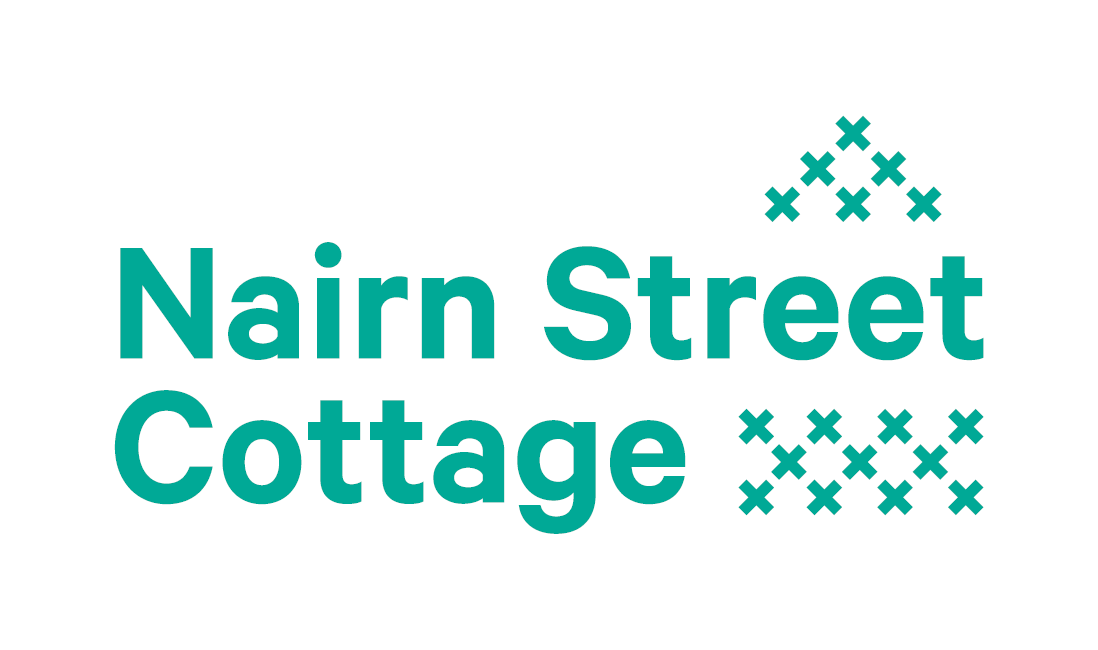 Experience Wellington COVID-19 RAMs for Visiting Education Groups as at 1 June 2020RISKMITIGATIONThere are active COVID-19 infections in New ZealandAll Experience Wellington sites follow New Zealand government guidelines Nairn Street Cottage educators may infect visitorsAny staff with symptoms do not come to work Tutors aim to stay 1m away from studentsVisitors may infect Nairn Street Cottage educators Students, teachers and accompanying adults do not visit if they have any symptomsVisitors aim to stay 1m away from tutorsVisitors do not know what precautions are in place at Nairn Street CottageInformation is issued prior to visit and available on our websitesVisiting groups are met by staff and briefed on COVID-19 precautions before entering the buildingVisitors may have touched unhygienic surfaces before entering the building Students, teachers and accompanying adults sanitise their hands when entering the buildingStudents are to bring their own personal water bottles and food is to be eaten outside of the premisesShared areas and equipment may be infectedCleaning protocols will take place between sessions in all education, public and office spacesDesignated toilets available for education groupsVisitors may have touched unhygienic surfaces during their visitHand sanitizer is available in all teaching spaces. Handwashing is encouraged when appropriate. In spite of precautions, exposure to COVID-19 happened during a visitAppropriate contact tracing protocols are in place for groups and accompanying adults. Adults visiting with school group will provide their contact details either a) online prior to the visit, or b) on paper at the start of the visit. Schools will maintain a register of which students were on site during the visit.Nairn Street Cottage would close for cleaning, until permitted to re-open by the Ministry of Health